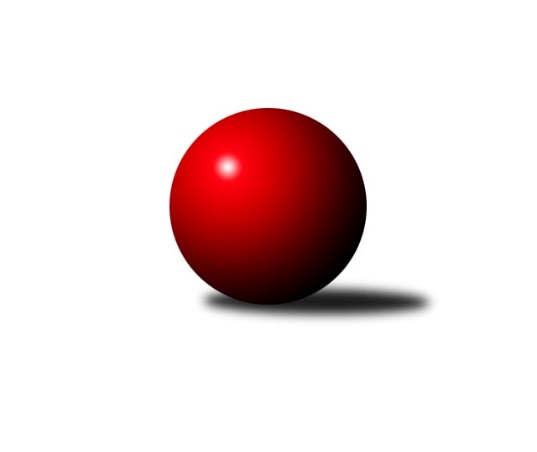 Č.2Ročník 2011/2012	18.5.2024 Krajský přebor MS 2011/2012Statistika 2. kolaTabulka družstev:		družstvo	záp	výh	rem	proh	skore	sety	průměr	body	plné	dorážka	chyby	1.	TJ Nový Jičín ˝A˝	2	2	0	0	28 : 4 	(14.5 : 9.5)	2398	4	1683	715	45.5	2.	TJ Spartak Bílovec ˝A˝	2	2	0	0	24 : 8 	(13.5 : 10.5)	2462	4	1732	730	39	3.	SKK Ostrava B	2	2	0	0	23 : 9 	(15.0 : 9.0)	2485	4	1696	789	38.5	4.	TJ VOKD Poruba ˝B˝	2	1	1	0	19 : 13 	(13.0 : 11.0)	2420	3	1684	736	37.5	5.	TJ Opava ˝C˝	2	1	0	1	22 : 10 	(16.0 : 8.0)	2525	2	1724	802	33	6.	KK Minerva Opava ˝B˝	2	1	0	1	17 : 15 	(12.5 : 11.5)	2447	2	1700	747	28.5	7.	TJ  Krnov ˝B˝	2	1	0	1	16 : 16 	(11.5 : 12.5)	2321	2	1640	681	46.5	8.	TJ Horní Benešov ˝E˝	2	0	1	1	13 : 19 	(11.0 : 13.0)	2410	1	1718	693	57.5	9.	TJ Unie Hlubina˝B˝	2	0	1	1	10 : 22 	(10.0 : 14.0)	2300	1	1624	676	53.5	10.	TJ Frenštát p.R.˝A˝	2	0	1	1	8 : 24 	(7.0 : 17.0)	2333	1	1634	699	61	11.	TJ Horní Benešov ˝C˝	2	0	0	2	7 : 25 	(9.0 : 15.0)	2404	0	1648	756	42	12.	TJ Sokol Bohumín ˝B˝	2	0	0	2	5 : 27 	(11.0 : 13.0)	2404	0	1687	717	41.5Tabulka doma:		družstvo	záp	výh	rem	proh	skore	sety	průměr	body	maximum	minimum	1.	SKK Ostrava B	2	2	0	0	23 : 9 	(15.0 : 9.0)	2485	4	2489	2481	2.	TJ Opava ˝C˝	1	1	0	0	16 : 0 	(11.0 : 1.0)	2640	2	2640	2640	3.	TJ Nový Jičín ˝A˝	1	1	0	0	14 : 2 	(8.5 : 3.5)	2390	2	2390	2390	4.	TJ  Krnov ˝B˝	1	1	0	0	14 : 2 	(8.0 : 4.0)	2359	2	2359	2359	5.	KK Minerva Opava ˝B˝	1	1	0	0	13 : 3 	(7.0 : 5.0)	2560	2	2560	2560	6.	TJ Spartak Bílovec ˝A˝	1	1	0	0	12 : 4 	(6.5 : 5.5)	2449	2	2449	2449	7.	TJ Unie Hlubina˝B˝	1	0	1	0	8 : 8 	(6.0 : 6.0)	2448	1	2448	2448	8.	TJ VOKD Poruba ˝B˝	1	0	1	0	8 : 8 	(6.0 : 6.0)	2417	1	2417	2417	9.	TJ Frenštát p.R.˝A˝	0	0	0	0	0 : 0 	(0.0 : 0.0)	0	0	0	0	10.	TJ Horní Benešov ˝E˝	1	0	0	1	5 : 11 	(5.0 : 7.0)	2379	0	2379	2379	11.	TJ Horní Benešov ˝C˝	1	0	0	1	4 : 12 	(5.0 : 7.0)	2451	0	2451	2451	12.	TJ Sokol Bohumín ˝B˝	1	0	0	1	2 : 14 	(6.0 : 6.0)	2324	0	2324	2324Tabulka venku:		družstvo	záp	výh	rem	proh	skore	sety	průměr	body	maximum	minimum	1.	TJ Nový Jičín ˝A˝	1	1	0	0	14 : 2 	(6.0 : 6.0)	2406	2	2406	2406	2.	TJ Spartak Bílovec ˝A˝	1	1	0	0	12 : 4 	(7.0 : 5.0)	2475	2	2475	2475	3.	TJ VOKD Poruba ˝B˝	1	1	0	0	11 : 5 	(7.0 : 5.0)	2423	2	2423	2423	4.	TJ Horní Benešov ˝E˝	1	0	1	0	8 : 8 	(6.0 : 6.0)	2441	1	2441	2441	5.	TJ Frenštát p.R.˝A˝	2	0	1	1	8 : 24 	(7.0 : 17.0)	2333	1	2336	2329	6.	SKK Ostrava B	0	0	0	0	0 : 0 	(0.0 : 0.0)	0	0	0	0	7.	TJ Opava ˝C˝	1	0	0	1	6 : 10 	(5.0 : 7.0)	2410	0	2410	2410	8.	KK Minerva Opava ˝B˝	1	0	0	1	4 : 12 	(5.5 : 6.5)	2334	0	2334	2334	9.	TJ Sokol Bohumín ˝B˝	1	0	0	1	3 : 13 	(5.0 : 7.0)	2484	0	2484	2484	10.	TJ Horní Benešov ˝C˝	1	0	0	1	3 : 13 	(4.0 : 8.0)	2357	0	2357	2357	11.	TJ  Krnov ˝B˝	1	0	0	1	2 : 14 	(3.5 : 8.5)	2282	0	2282	2282	12.	TJ Unie Hlubina˝B˝	1	0	0	1	2 : 14 	(4.0 : 8.0)	2151	0	2151	2151Tabulka podzimní části:		družstvo	záp	výh	rem	proh	skore	sety	průměr	body	doma	venku	1.	TJ Nový Jičín ˝A˝	2	2	0	0	28 : 4 	(14.5 : 9.5)	2398	4 	1 	0 	0 	1 	0 	0	2.	TJ Spartak Bílovec ˝A˝	2	2	0	0	24 : 8 	(13.5 : 10.5)	2462	4 	1 	0 	0 	1 	0 	0	3.	SKK Ostrava B	2	2	0	0	23 : 9 	(15.0 : 9.0)	2485	4 	2 	0 	0 	0 	0 	0	4.	TJ VOKD Poruba ˝B˝	2	1	1	0	19 : 13 	(13.0 : 11.0)	2420	3 	0 	1 	0 	1 	0 	0	5.	TJ Opava ˝C˝	2	1	0	1	22 : 10 	(16.0 : 8.0)	2525	2 	1 	0 	0 	0 	0 	1	6.	KK Minerva Opava ˝B˝	2	1	0	1	17 : 15 	(12.5 : 11.5)	2447	2 	1 	0 	0 	0 	0 	1	7.	TJ  Krnov ˝B˝	2	1	0	1	16 : 16 	(11.5 : 12.5)	2321	2 	1 	0 	0 	0 	0 	1	8.	TJ Horní Benešov ˝E˝	2	0	1	1	13 : 19 	(11.0 : 13.0)	2410	1 	0 	0 	1 	0 	1 	0	9.	TJ Unie Hlubina˝B˝	2	0	1	1	10 : 22 	(10.0 : 14.0)	2300	1 	0 	1 	0 	0 	0 	1	10.	TJ Frenštát p.R.˝A˝	2	0	1	1	8 : 24 	(7.0 : 17.0)	2333	1 	0 	0 	0 	0 	1 	1	11.	TJ Horní Benešov ˝C˝	2	0	0	2	7 : 25 	(9.0 : 15.0)	2404	0 	0 	0 	1 	0 	0 	1	12.	TJ Sokol Bohumín ˝B˝	2	0	0	2	5 : 27 	(11.0 : 13.0)	2404	0 	0 	0 	1 	0 	0 	1Tabulka jarní části:		družstvo	záp	výh	rem	proh	skore	sety	průměr	body	doma	venku	1.	KK Minerva Opava ˝B˝	0	0	0	0	0 : 0 	(0.0 : 0.0)	0	0 	0 	0 	0 	0 	0 	0 	2.	SKK Ostrava B	0	0	0	0	0 : 0 	(0.0 : 0.0)	0	0 	0 	0 	0 	0 	0 	0 	3.	TJ Spartak Bílovec ˝A˝	0	0	0	0	0 : 0 	(0.0 : 0.0)	0	0 	0 	0 	0 	0 	0 	0 	4.	TJ Sokol Bohumín ˝B˝	0	0	0	0	0 : 0 	(0.0 : 0.0)	0	0 	0 	0 	0 	0 	0 	0 	5.	TJ Unie Hlubina˝B˝	0	0	0	0	0 : 0 	(0.0 : 0.0)	0	0 	0 	0 	0 	0 	0 	0 	6.	TJ VOKD Poruba ˝B˝	0	0	0	0	0 : 0 	(0.0 : 0.0)	0	0 	0 	0 	0 	0 	0 	0 	7.	TJ Nový Jičín ˝A˝	0	0	0	0	0 : 0 	(0.0 : 0.0)	0	0 	0 	0 	0 	0 	0 	0 	8.	TJ  Krnov ˝B˝	0	0	0	0	0 : 0 	(0.0 : 0.0)	0	0 	0 	0 	0 	0 	0 	0 	9.	TJ Horní Benešov ˝C˝	0	0	0	0	0 : 0 	(0.0 : 0.0)	0	0 	0 	0 	0 	0 	0 	0 	10.	TJ Opava ˝C˝	0	0	0	0	0 : 0 	(0.0 : 0.0)	0	0 	0 	0 	0 	0 	0 	0 	11.	TJ Frenštát p.R.˝A˝	0	0	0	0	0 : 0 	(0.0 : 0.0)	0	0 	0 	0 	0 	0 	0 	0 	12.	TJ Horní Benešov ˝E˝	0	0	0	0	0 : 0 	(0.0 : 0.0)	0	0 	0 	0 	0 	0 	0 	0 Zisk bodů pro družstvo:		jméno hráče	družstvo	body	zápasy	v %	dílčí body	sety	v %	1.	Michal Blažek 	TJ Opava ˝C˝ 	4	/	2	(100%)		/		(%)	2.	Rostislav Klazar 	TJ Spartak Bílovec ˝A˝ 	4	/	2	(100%)		/		(%)	3.	Lenka Pouchlá 	SKK Ostrava B 	4	/	2	(100%)		/		(%)	4.	Tomáš Polášek 	SKK Ostrava B 	4	/	2	(100%)		/		(%)	5.	Miluše Rychová 	TJ  Krnov ˝B˝ 	4	/	2	(100%)		/		(%)	6.	Tomáš Král 	KK Minerva Opava ˝B˝ 	4	/	2	(100%)		/		(%)	7.	Karel Šnajdárek 	TJ Spartak Bílovec ˝A˝ 	4	/	2	(100%)		/		(%)	8.	Antonín Fabík 	TJ Spartak Bílovec ˝A˝ 	4	/	2	(100%)		/		(%)	9.	Vladimír Staněk 	KK Minerva Opava ˝B˝ 	4	/	2	(100%)		/		(%)	10.	Václav Boháčík 	TJ VOKD Poruba ˝B˝ 	4	/	2	(100%)		/		(%)	11.	Ján Pelikán 	TJ Nový Jičín ˝A˝ 	4	/	2	(100%)		/		(%)	12.	Libor Jurečka 	TJ Nový Jičín ˝A˝ 	4	/	2	(100%)		/		(%)	13.	Jiří Madecký 	TJ Nový Jičín ˝A˝ 	4	/	2	(100%)		/		(%)	14.	Karel Škrobánek 	TJ Opava ˝C˝ 	4	/	2	(100%)		/		(%)	15.	Josef Hájek 	TJ Unie Hlubina˝B˝ 	4	/	2	(100%)		/		(%)	16.	Vladimír Štacha 	TJ Spartak Bílovec ˝A˝ 	4	/	2	(100%)		/		(%)	17.	Jana Martiníková 	TJ Horní Benešov ˝E˝ 	4	/	2	(100%)		/		(%)	18.	Michal Pavič 	TJ Nový Jičín ˝A˝ 	4	/	2	(100%)		/		(%)	19.	Michal Krejčiřík 	TJ Horní Benešov ˝E˝ 	4	/	2	(100%)		/		(%)	20.	Jaromír Martiník 	TJ Horní Benešov ˝E˝ 	3	/	2	(75%)		/		(%)	21.	Jaromír  Hendrych ml. 	TJ Horní Benešov ˝C˝ 	2	/	1	(100%)		/		(%)	22.	Miroslav Složil 	SKK Ostrava B 	2	/	1	(100%)		/		(%)	23.	Vladislav Vavrák 	TJ Horní Benešov ˝E˝ 	2	/	1	(100%)		/		(%)	24.	Pavel Jalůvka 	TJ  Krnov ˝B˝ 	2	/	1	(100%)		/		(%)	25.	Jana Tvrdoňová 	TJ Opava ˝C˝ 	2	/	1	(100%)		/		(%)	26.	Rudolf Tvrdoň 	TJ Opava ˝C˝ 	2	/	1	(100%)		/		(%)	27.	Petr Oravec 	TJ VOKD Poruba ˝B˝ 	2	/	1	(100%)		/		(%)	28.	Renáta Smijová 	KK Minerva Opava ˝B˝ 	2	/	1	(100%)		/		(%)	29.	Vítězslav Kadlec 	TJ  Krnov ˝B˝ 	2	/	1	(100%)		/		(%)	30.	Michal Blinka 	SKK Ostrava B 	2	/	1	(100%)		/		(%)	31.	Tomáš Binek 	TJ Frenštát p.R.˝A˝ 	2	/	1	(100%)		/		(%)	32.	Dana Lamichová 	TJ Opava ˝C˝ 	2	/	1	(100%)		/		(%)	33.	Dominik Tesař 	TJ Horní Benešov ˝C˝ 	2	/	2	(50%)		/		(%)	34.	Jan Žídek 	TJ VOKD Poruba ˝B˝ 	2	/	2	(50%)		/		(%)	35.	Roman Grüner 	TJ Unie Hlubina˝B˝ 	2	/	2	(50%)		/		(%)	36.	Zdeněk Štohanzl 	KK Minerva Opava ˝B˝ 	2	/	2	(50%)		/		(%)	37.	Jaromír Hendrych 	TJ Opava ˝C˝ 	2	/	2	(50%)		/		(%)	38.	Josef Zavacký 	TJ Nový Jičín ˝A˝ 	2	/	2	(50%)		/		(%)	39.	Zdeněk Bordovský 	TJ Frenštát p.R.˝A˝ 	2	/	2	(50%)		/		(%)	40.	Milan  Kučera 	TJ Frenštát p.R.˝A˝ 	2	/	2	(50%)		/		(%)	41.	František Křák 	TJ VOKD Poruba ˝B˝ 	2	/	2	(50%)		/		(%)	42.	Jaromír Piska 	TJ Sokol Bohumín ˝B˝ 	2	/	2	(50%)		/		(%)	43.	Jan Pavlosek 	SKK Ostrava B 	2	/	2	(50%)		/		(%)	44.	Zdeněk Michna 	TJ Frenštát p.R.˝A˝ 	2	/	2	(50%)		/		(%)	45.	Jaroslav Lakomý 	TJ  Krnov ˝B˝ 	2	/	2	(50%)		/		(%)	46.	Martin Weiss 	TJ  Krnov ˝B˝ 	2	/	2	(50%)		/		(%)	47.	Jan Pospěch 	TJ Nový Jičín ˝A˝ 	2	/	2	(50%)		/		(%)	48.	Miroslav Paloc 	TJ Sokol Bohumín ˝B˝ 	2	/	2	(50%)		/		(%)	49.	David Láčík 	TJ Horní Benešov ˝C˝ 	2	/	2	(50%)		/		(%)	50.	Lubomír Škrobánek 	TJ Opava ˝C˝ 	2	/	2	(50%)		/		(%)	51.	Petr Rak 	TJ Horní Benešov ˝C˝ 	1	/	1	(50%)		/		(%)	52.	Libor Krajčí 	TJ Sokol Bohumín ˝B˝ 	1	/	2	(25%)		/		(%)	53.	Dan  Šodek 	SKK Ostrava B 	1	/	2	(25%)		/		(%)	54.	Petr Frank 	KK Minerva Opava ˝B˝ 	1	/	2	(25%)		/		(%)	55.	Tomáš Foniok 	TJ VOKD Poruba ˝B˝ 	1	/	2	(25%)		/		(%)	56.	Břetislav Mrkvica 	TJ VOKD Poruba ˝B˝ 	0	/	1	(0%)		/		(%)	57.	Miloslav  Petrů 	TJ Horní Benešov ˝E˝ 	0	/	1	(0%)		/		(%)	58.	Zdeněk Kment 	TJ Horní Benešov ˝C˝ 	0	/	1	(0%)		/		(%)	59.	František Vícha 	TJ  Krnov ˝B˝ 	0	/	1	(0%)		/		(%)	60.	Pavla Hendrychová 	TJ Opava ˝C˝ 	0	/	1	(0%)		/		(%)	61.	Jaroslav Klekner 	TJ VOKD Poruba ˝B˝ 	0	/	1	(0%)		/		(%)	62.	Vladimír Rada 	TJ VOKD Poruba ˝B˝ 	0	/	1	(0%)		/		(%)	63.	Stanislav Navalaný 	TJ Unie Hlubina˝B˝ 	0	/	1	(0%)		/		(%)	64.	Josef Kyjovský 	TJ Unie Hlubina˝B˝ 	0	/	1	(0%)		/		(%)	65.	Robert Kučerka 	TJ Horní Benešov ˝C˝ 	0	/	1	(0%)		/		(%)	66.	Jaroslav  Petr 	TJ Frenštát p.R.˝A˝ 	0	/	1	(0%)		/		(%)	67.	Marie  Konečná 	KK Minerva Opava ˝B˝ 	0	/	1	(0%)		/		(%)	68.	Karel Mareček 	TJ Spartak Bílovec ˝A˝ 	0	/	1	(0%)		/		(%)	69.	Rudolf Riezner 	TJ Unie Hlubina˝B˝ 	0	/	1	(0%)		/		(%)	70.	Pavel Hrnčíř 	TJ Horní Benešov ˝E˝ 	0	/	1	(0%)		/		(%)	71.	Jiří Štroch 	TJ Unie Hlubina˝B˝ 	0	/	1	(0%)		/		(%)	72.	Michal Blažek 	TJ Horní Benešov ˝C˝ 	0	/	1	(0%)		/		(%)	73.	Ladislav  Petr 	TJ Frenštát p.R.˝A˝ 	0	/	1	(0%)		/		(%)	74.	Vladimír Vojkůvka 	TJ Frenštát p.R.˝A˝ 	0	/	1	(0%)		/		(%)	75.	Jiří Koloděj 	SKK Ostrava B 	0	/	1	(0%)		/		(%)	76.	Vladimír Vavrečka 	TJ  Krnov ˝B˝ 	0	/	1	(0%)		/		(%)	77.	Jaroslav Černý 	TJ Spartak Bílovec ˝A˝ 	0	/	1	(0%)		/		(%)	78.	Jindřich Dankovič 	TJ Horní Benešov ˝C˝ 	0	/	1	(0%)		/		(%)	79.	Petr Šebestík 	SKK Ostrava B 	0	/	1	(0%)		/		(%)	80.	Jan Kriwenky 	TJ Horní Benešov ˝E˝ 	0	/	2	(0%)		/		(%)	81.	Lukáš Modlitba 	TJ Sokol Bohumín ˝B˝ 	0	/	2	(0%)		/		(%)	82.	Dalibor Hamrozy 	TJ Sokol Bohumín ˝B˝ 	0	/	2	(0%)		/		(%)	83.	Karol Nitka 	TJ Sokol Bohumín ˝B˝ 	0	/	2	(0%)		/		(%)	84.	Jan Král 	KK Minerva Opava ˝B˝ 	0	/	2	(0%)		/		(%)	85.	Milan Binar 	TJ Spartak Bílovec ˝A˝ 	0	/	2	(0%)		/		(%)	86.	Petr Foniok 	TJ Unie Hlubina˝B˝ 	0	/	2	(0%)		/		(%)	87.	Martin Ferenčík 	TJ Unie Hlubina˝B˝ 	0	/	2	(0%)		/		(%)	88.	Jaromír Matějek 	TJ Frenštát p.R.˝A˝ 	0	/	2	(0%)		/		(%)	89.	Jaromír Čech 	TJ  Krnov ˝B˝ 	0	/	2	(0%)		/		(%)	90.	Marek Bilíček 	TJ Horní Benešov ˝C˝ 	0	/	2	(0%)		/		(%)Průměry na kuželnách:		kuželna	průměr	plné	dorážka	chyby	výkon na hráče	1.	Minerva Opava, 1-2	2522	1743	778	30.0	(420.3)	2.	TJ Opava, 1-4	2488	1731	756	48.0	(414.7)	3.	TJ Unie Hlubina, 1-2	2444	1716	728	45.5	(407.4)	4.	SKK Ostrava, 1-2	2434	1660	774	37.0	(405.7)	5.	 Horní Benešov, 1-4	2432	1710	722	47.0	(405.3)	6.	TJ Spartak Bílovec, 1-2	2391	1690	701	33.0	(398.6)	7.	TJ VOKD Poruba, 1-4	2373	1627	745	47.5	(395.5)	8.	TJ Sokol Bohumín, 1-4	2365	1676	688	54.0	(394.2)	9.	TJ Nový Jičín, 1-4	2336	1644	692	38.5	(389.3)	10.	TJ Krnov, 1-2	2255	1599	656	59.5	(375.8)Nejlepší výkony na kuželnách:Minerva Opava, 1-2KK Minerva Opava ˝B˝	2560	1. kolo	Zdeněk Štohanzl 	KK Minerva Opava ˝B˝	446	1. koloTJ Sokol Bohumín ˝B˝	2484	1. kolo	Renáta Smijová 	KK Minerva Opava ˝B˝	441	1. kolo		. kolo	Tomáš Král 	KK Minerva Opava ˝B˝	430	1. kolo		. kolo	Dalibor Hamrozy 	TJ Sokol Bohumín ˝B˝	427	1. kolo		. kolo	Vladimír Staněk 	KK Minerva Opava ˝B˝	423	1. kolo		. kolo	Libor Krajčí 	TJ Sokol Bohumín ˝B˝	420	1. kolo		. kolo	Petr Frank 	KK Minerva Opava ˝B˝	420	1. kolo		. kolo	Lukáš Modlitba 	TJ Sokol Bohumín ˝B˝	415	1. kolo		. kolo	Karol Nitka 	TJ Sokol Bohumín ˝B˝	415	1. kolo		. kolo	Miroslav Paloc 	TJ Sokol Bohumín ˝B˝	410	1. koloTJ Opava, 1-4TJ Opava ˝C˝	2640	2. kolo	Jana Tvrdoňová 	TJ Opava ˝C˝	472	2. koloTJ Frenštát p.R.˝A˝	2336	2. kolo	Michal Blažek 	TJ Opava ˝C˝	458	2. kolo		. kolo	Lubomír Škrobánek 	TJ Opava ˝C˝	434	2. kolo		. kolo	Rudolf Tvrdoň 	TJ Opava ˝C˝	427	2. kolo		. kolo	Karel Škrobánek 	TJ Opava ˝C˝	427	2. kolo		. kolo	Zdeněk Michna 	TJ Frenštát p.R.˝A˝	424	2. kolo		. kolo	Jaromír Hendrych 	TJ Opava ˝C˝	422	2. kolo		. kolo	Milan  Kučera 	TJ Frenštát p.R.˝A˝	397	2. kolo		. kolo	Vladimír Vojkůvka 	TJ Frenštát p.R.˝A˝	397	2. kolo		. kolo	Ladislav  Petr 	TJ Frenštát p.R.˝A˝	375	2. koloTJ Unie Hlubina, 1-2TJ Unie Hlubina˝B˝	2448	1. kolo	Jaromír Martiník 	TJ Horní Benešov ˝E˝	431	1. koloTJ Horní Benešov ˝E˝	2441	1. kolo	Michal Krejčiřík 	TJ Horní Benešov ˝E˝	422	1. kolo		. kolo	Jana Martiníková 	TJ Horní Benešov ˝E˝	419	1. kolo		. kolo	Stanislav Navalaný 	TJ Unie Hlubina˝B˝	418	1. kolo		. kolo	Petr Foniok 	TJ Unie Hlubina˝B˝	415	1. kolo		. kolo	Josef Hájek 	TJ Unie Hlubina˝B˝	412	1. kolo		. kolo	Roman Grüner 	TJ Unie Hlubina˝B˝	411	1. kolo		. kolo	Vladislav Vavrák 	TJ Horní Benešov ˝E˝	409	1. kolo		. kolo	Josef Kyjovský 	TJ Unie Hlubina˝B˝	407	1. kolo		. kolo	Jan Kriwenky 	TJ Horní Benešov ˝E˝	396	1. koloSKK Ostrava, 1-2SKK Ostrava B	2489	1. kolo	Lenka Pouchlá 	SKK Ostrava B	462	1. koloSKK Ostrava B	2481	2. kolo	Miroslav Složil 	SKK Ostrava B	461	2. koloTJ Opava ˝C˝	2410	1. kolo	Karel Škrobánek 	TJ Opava ˝C˝	431	1. koloTJ Horní Benešov ˝C˝	2357	2. kolo	Tomáš Polášek 	SKK Ostrava B	428	1. kolo		. kolo	Lenka Pouchlá 	SKK Ostrava B	428	2. kolo		. kolo	Tomáš Polášek 	SKK Ostrava B	422	2. kolo		. kolo	Dana Lamichová 	TJ Opava ˝C˝	420	1. kolo		. kolo	Michal Blažek 	TJ Opava ˝C˝	415	1. kolo		. kolo	Dominik Tesař 	TJ Horní Benešov ˝C˝	409	2. kolo		. kolo	Jan Pavlosek 	SKK Ostrava B	409	1. kolo Horní Benešov, 1-4TJ Spartak Bílovec ˝A˝	2475	1. kolo	Václav Boháčík 	TJ VOKD Poruba ˝B˝	441	2. koloTJ Horní Benešov ˝C˝	2451	1. kolo	David Láčík 	TJ Horní Benešov ˝C˝	435	1. koloTJ VOKD Poruba ˝B˝	2423	2. kolo	Jaromír  Hendrych ml. 	TJ Horní Benešov ˝C˝	434	1. koloTJ Horní Benešov ˝E˝	2379	2. kolo	Antonín Fabík 	TJ Spartak Bílovec ˝A˝	433	1. kolo		. kolo	Tomáš Foniok 	TJ VOKD Poruba ˝B˝	429	2. kolo		. kolo	Jaromír Martiník 	TJ Horní Benešov ˝E˝	429	2. kolo		. kolo	Vladimír Štacha 	TJ Spartak Bílovec ˝A˝	427	1. kolo		. kolo	Jana Martiníková 	TJ Horní Benešov ˝E˝	424	2. kolo		. kolo	Jan Kriwenky 	TJ Horní Benešov ˝E˝	420	2. kolo		. kolo	Karel Šnajdárek 	TJ Spartak Bílovec ˝A˝	418	1. koloTJ Spartak Bílovec, 1-2TJ Spartak Bílovec ˝A˝	2449	2. kolo	Rostislav Klazar 	TJ Spartak Bílovec ˝A˝	444	2. koloKK Minerva Opava ˝B˝	2334	2. kolo	Karel Šnajdárek 	TJ Spartak Bílovec ˝A˝	430	2. kolo		. kolo	Vladimír Staněk 	KK Minerva Opava ˝B˝	412	2. kolo		. kolo	Tomáš Král 	KK Minerva Opava ˝B˝	411	2. kolo		. kolo	Vladimír Štacha 	TJ Spartak Bílovec ˝A˝	406	2. kolo		. kolo	Milan Binar 	TJ Spartak Bílovec ˝A˝	399	2. kolo		. kolo	Antonín Fabík 	TJ Spartak Bílovec ˝A˝	391	2. kolo		. kolo	Petr Frank 	KK Minerva Opava ˝B˝	385	2. kolo		. kolo	Zdeněk Štohanzl 	KK Minerva Opava ˝B˝	385	2. kolo		. kolo	Karel Mareček 	TJ Spartak Bílovec ˝A˝	379	2. koloTJ VOKD Poruba, 1-4TJ VOKD Poruba ˝B˝	2417	1. kolo	Jan Žídek 	TJ VOKD Poruba ˝B˝	435	1. koloTJ Frenštát p.R.˝A˝	2329	1. kolo	Václav Boháčík 	TJ VOKD Poruba ˝B˝	434	1. kolo		. kolo	Zdeněk Bordovský 	TJ Frenštát p.R.˝A˝	428	1. kolo		. kolo	Zdeněk Michna 	TJ Frenštát p.R.˝A˝	408	1. kolo		. kolo	Tomáš Foniok 	TJ VOKD Poruba ˝B˝	398	1. kolo		. kolo	Jaroslav  Petr 	TJ Frenštát p.R.˝A˝	392	1. kolo		. kolo	František Křák 	TJ VOKD Poruba ˝B˝	390	1. kolo		. kolo	Milan  Kučera 	TJ Frenštát p.R.˝A˝	390	1. kolo		. kolo	Jaroslav Klekner 	TJ VOKD Poruba ˝B˝	388	1. kolo		. kolo	Tomáš Binek 	TJ Frenštát p.R.˝A˝	376	1. koloTJ Sokol Bohumín, 1-4TJ Nový Jičín ˝A˝	2406	2. kolo	Michal Pavič 	TJ Nový Jičín ˝A˝	417	2. koloTJ Sokol Bohumín ˝B˝	2324	2. kolo	Jaromír Piska 	TJ Sokol Bohumín ˝B˝	404	2. kolo		. kolo	Jan Pospěch 	TJ Nový Jičín ˝A˝	402	2. kolo		. kolo	Libor Jurečka 	TJ Nový Jičín ˝A˝	400	2. kolo		. kolo	Jiří Madecký 	TJ Nový Jičín ˝A˝	398	2. kolo		. kolo	Ján Pelikán 	TJ Nový Jičín ˝A˝	398	2. kolo		. kolo	Libor Krajčí 	TJ Sokol Bohumín ˝B˝	397	2. kolo		. kolo	Josef Zavacký 	TJ Nový Jičín ˝A˝	391	2. kolo		. kolo	Dalibor Hamrozy 	TJ Sokol Bohumín ˝B˝	390	2. kolo		. kolo	Karol Nitka 	TJ Sokol Bohumín ˝B˝	387	2. koloTJ Nový Jičín, 1-4TJ Nový Jičín ˝A˝	2390	1. kolo	Josef Zavacký 	TJ Nový Jičín ˝A˝	432	1. koloTJ  Krnov ˝B˝	2282	1. kolo	Michal Pavič 	TJ Nový Jičín ˝A˝	411	1. kolo		. kolo	Martin Weiss 	TJ  Krnov ˝B˝	404	1. kolo		. kolo	Jiří Madecký 	TJ Nový Jičín ˝A˝	398	1. kolo		. kolo	Ján Pelikán 	TJ Nový Jičín ˝A˝	394	1. kolo		. kolo	Libor Jurečka 	TJ Nový Jičín ˝A˝	389	1. kolo		. kolo	Miluše Rychová 	TJ  Krnov ˝B˝	389	1. kolo		. kolo	František Vícha 	TJ  Krnov ˝B˝	388	1. kolo		. kolo	Jaroslav Lakomý 	TJ  Krnov ˝B˝	384	1. kolo		. kolo	Vladimír Vavrečka 	TJ  Krnov ˝B˝	374	1. koloTJ Krnov, 1-2TJ  Krnov ˝B˝	2359	2. kolo	Pavel Jalůvka 	TJ  Krnov ˝B˝	431	2. koloTJ Unie Hlubina˝B˝	2151	2. kolo	Martin Weiss 	TJ  Krnov ˝B˝	423	2. kolo		. kolo	Jaroslav Lakomý 	TJ  Krnov ˝B˝	413	2. kolo		. kolo	Roman Grüner 	TJ Unie Hlubina˝B˝	400	2. kolo		. kolo	Miluše Rychová 	TJ  Krnov ˝B˝	389	2. kolo		. kolo	Petr Foniok 	TJ Unie Hlubina˝B˝	383	2. kolo		. kolo	Josef Hájek 	TJ Unie Hlubina˝B˝	371	2. kolo		. kolo	Vítězslav Kadlec 	TJ  Krnov ˝B˝	369	2. kolo		. kolo	Rudolf Riezner 	TJ Unie Hlubina˝B˝	369	2. kolo		. kolo	Jaromír Čech 	TJ  Krnov ˝B˝	334	2. koloČetnost výsledků:	8.0 : 8.0	2x	5.0 : 11.0	1x	4.0 : 12.0	1x	2.0 : 14.0	1x	16.0 : 0.0	1x	14.0 : 2.0	2x	13.0 : 3.0	2x	12.0 : 4.0	1x	10.0 : 6.0	1x